①　先生のがあるまで、タブレットやレゴのセットは、かない。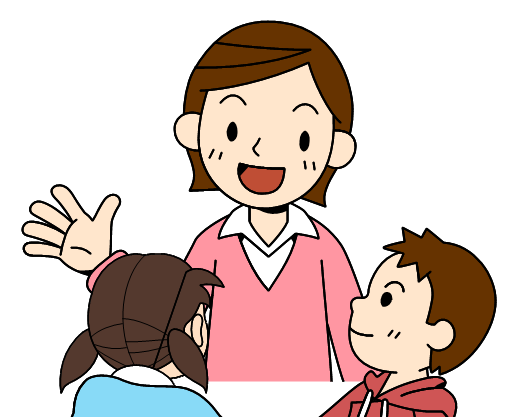 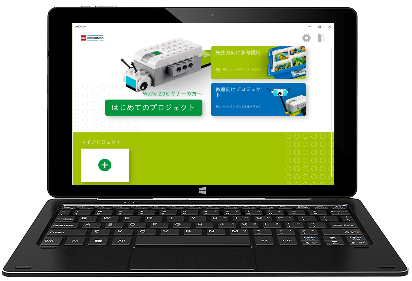 ②　生が話しているときは、をとめて、体のむきをかえて聞く。③　をして、しながらすすめる。④　ボットを組み立てるときは、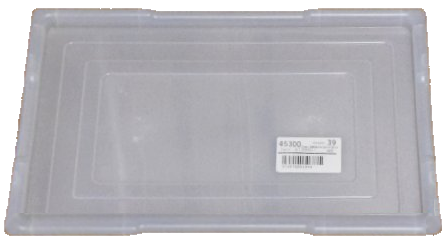 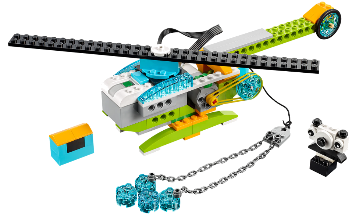 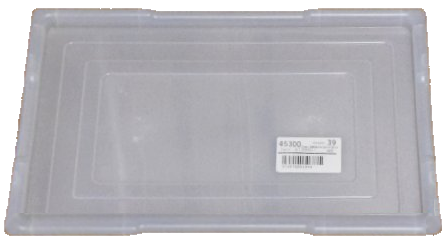 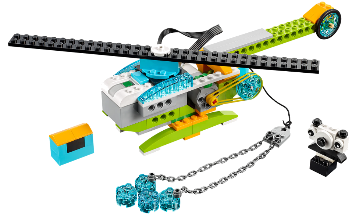 フタの上でみ立てる。⑤　ほかのグループとのしりはしない。⑥　は、トレイのめられたに入れる。ゆかにちていないか、たしかめる。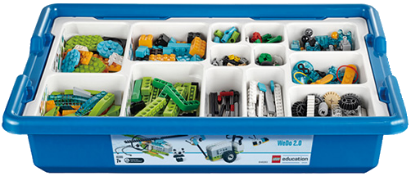 ○は、しながらすすめましょう。○２人しかいないときは、してしましょう。【はじめに】　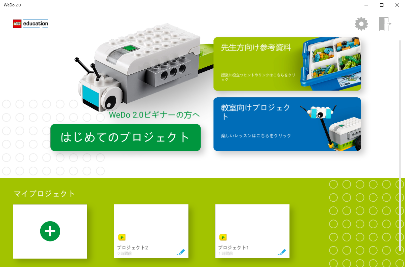 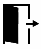 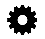 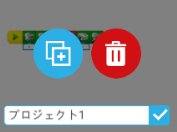 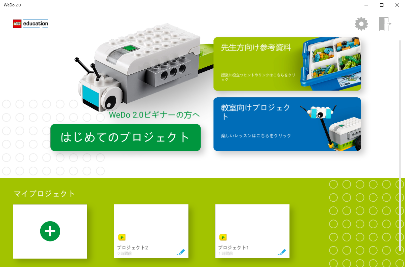 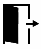 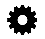 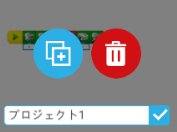 【ロビー】	【プログラミング キャンバス】【メニューアイコン】プログラミングのやくそく【・ろく】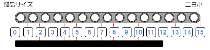 ・WeDo2.0のセットをもってくる・スマートハブは組み立てへ・フタは、組み立ての前・スケールの・の記ろくを　グループワークシートにかく。【タブレット】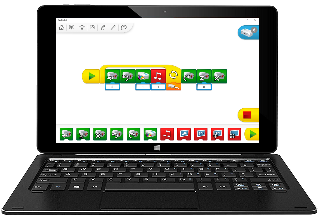 ・タブレットをもってきて、　アプリをする・プログラムを組む【組み立て・そうさ】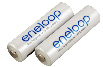 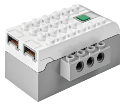 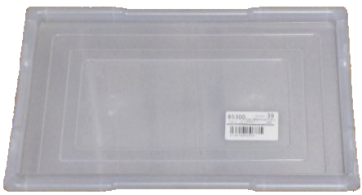 ・３電池を２本もってきて　スマートハブにセットする・をうけとって組み立てる・組み立ては、フタの上で行う・WeDo2.0をもちはこぶ・ロボットをそうさする【アプリの】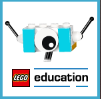 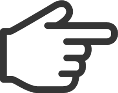 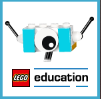 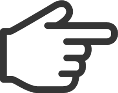 ・すぐにしないこともあるのでなんどもタップしない【スマートハブ】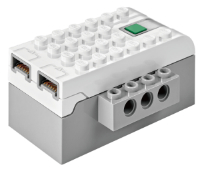 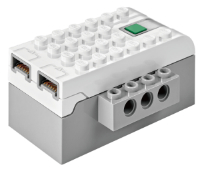 ・タブレットとおなじのものをう・電池をいれるときは、　　のところをして、じるしのほうにずらすとたがあく【タブレットのかたづけ】・シャットダウンして、がきえてからとじる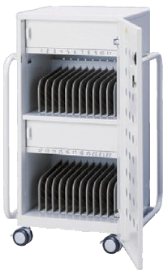 ・のしまうときは、おなじののコードにつなぐ【スケールのい方】・の長さは、あなの数なので、スケールをあててしらべる。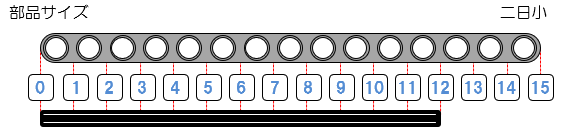 【】　　　　　　　　　　　　　　　　　　スマートハブとおなじ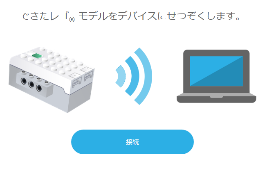 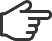 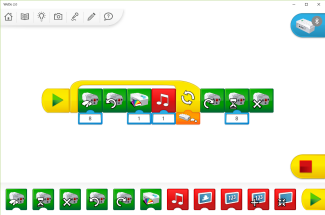 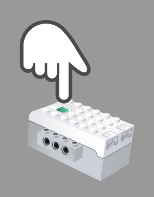 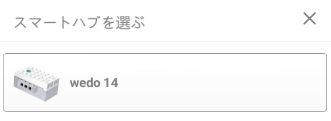 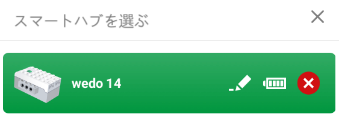 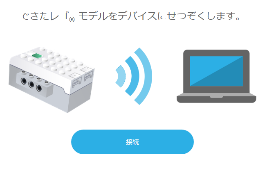 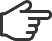 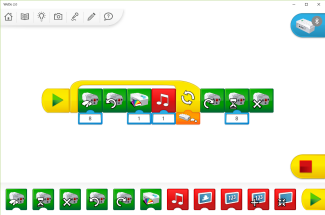 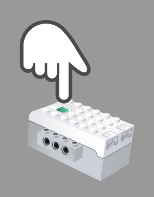 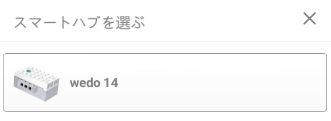 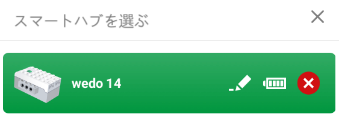 プログラミング・アプリかんたんな４つのプロジェクト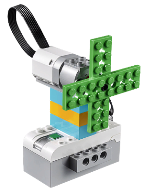 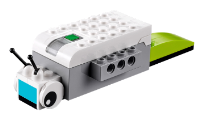 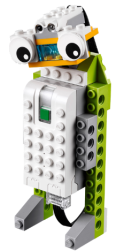 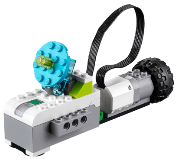 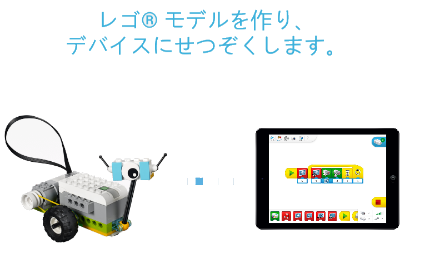 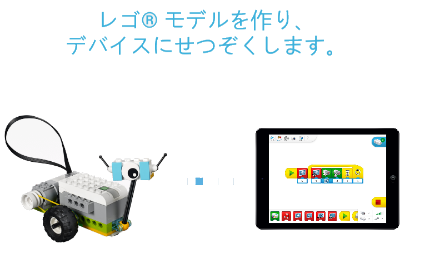 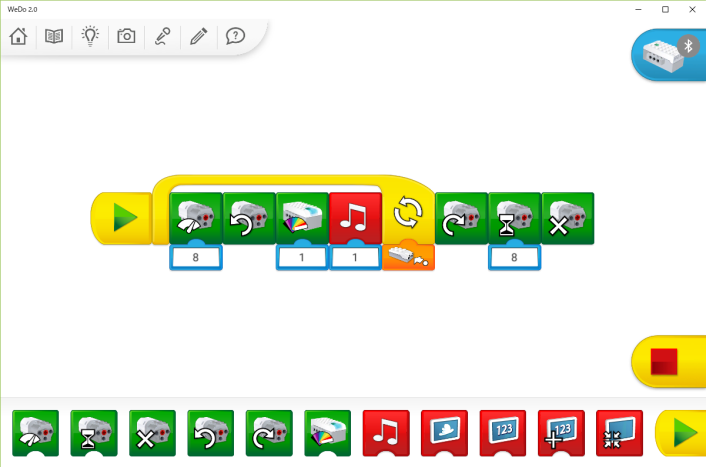 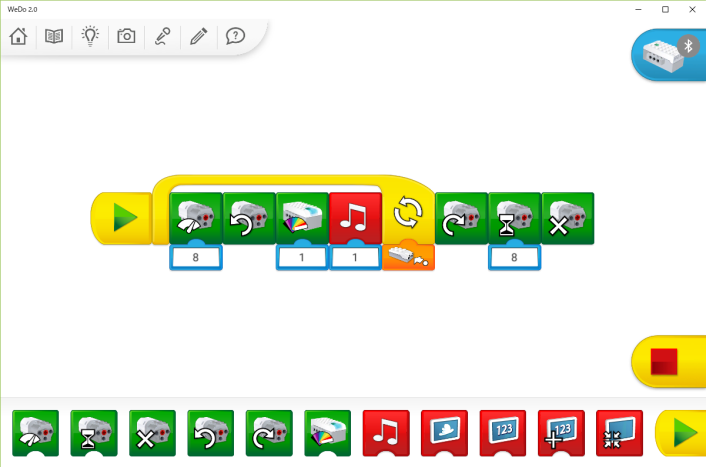 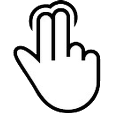 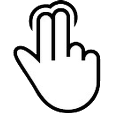 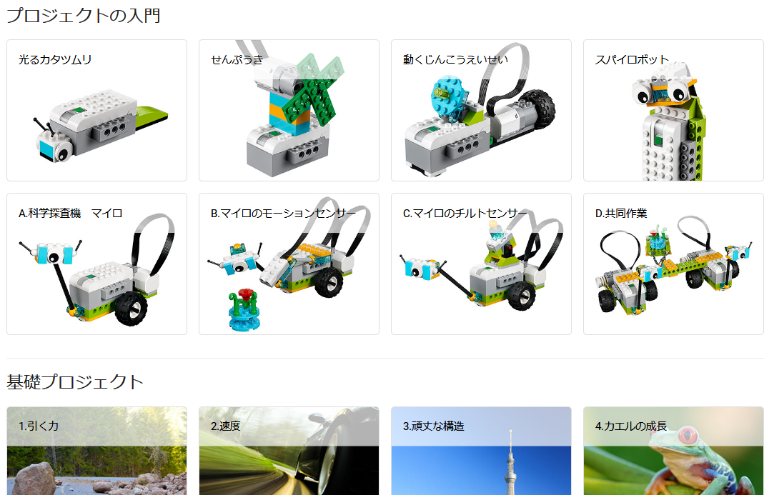 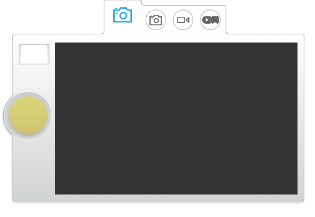 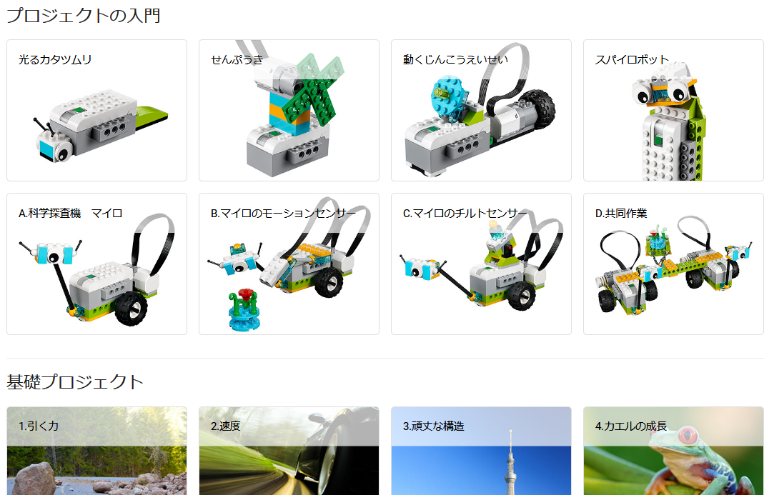 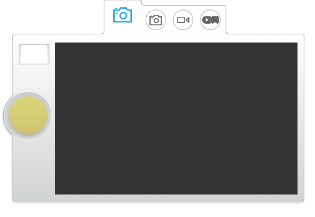 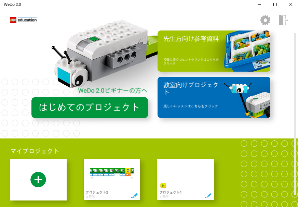 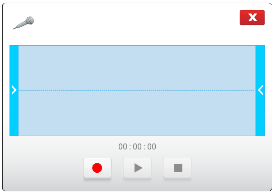 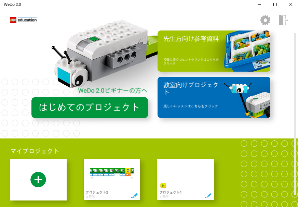 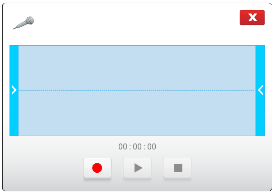 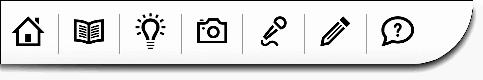 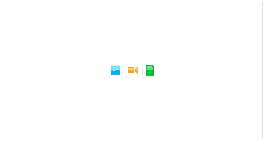 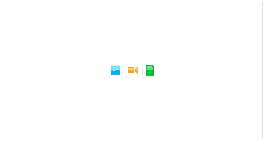 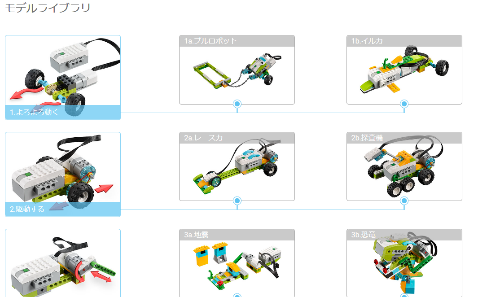 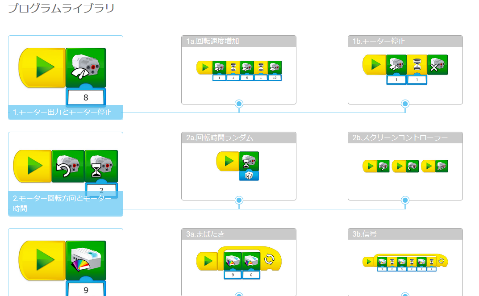 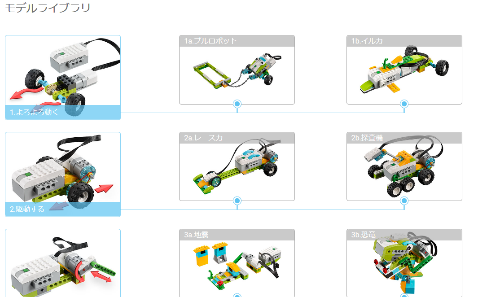 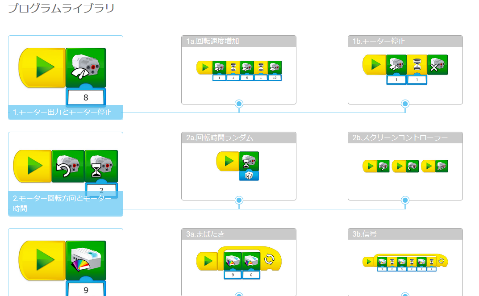 